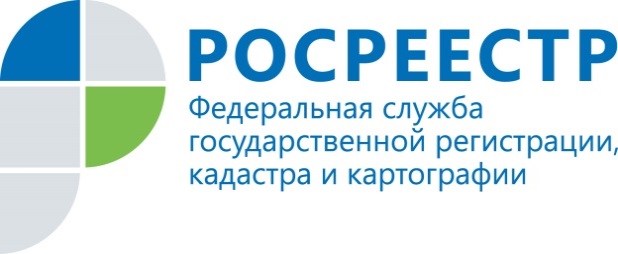 Помощник руководителя Управления Росреестра                                    ПРЕСС-РЕЛИЗпо Приморскому краю по СМИ  А. Э. Разуваева+7 (423) 241-30-58моб. 8 914 349 45 85
25press_rosreestr@mail.ruhttps://rosreestr.ru/  690091, Владивосток, ул. Посьетская, д. 48Участие в долевом строительстве и ипотека -  актуальны для жителей ПриморьяВладивосток, 30.11.2020   За 10 мес. этого года в Управление Росреестра по Приморскому краю на государственную регистрацию прав собственности поступило 254 793 заявления, что несколько меньше заявлений, принятых приморскими регистраторами в прошлом году – 274 712Незначительно снизилось и количество поданных заявлений о постановке объектов недвижимости на государственный кадастровый учет – 38 877 заявлений за 10 мес. 2020 г против 53 951 в аналогичном периоде прошлого года.Не спадает спрос на ипотеку и участие в долевом строительстве. За 10 мес. 2020 года, по сравнению с аналогичным периодом прошлого года, произошло увеличение общего количества регистрационных записей об ипотеке (23 937 записей, внесенных в Единый государственный реестр недвижимости в этом году и 20 488 записей, внесённых приморскими регистраторами за 10 мес. 2019 года). Что касается зарегистрированных договоров участия в долевом строительстве – с 4 282 договоров за 10 мес. прошлого года их количество увеличилось до 4 940, зарегистрированных в этом году. 725 000 приморцев направили в этом году запросы о представлении сведений из ЕГРН. В аналогичном периоде прошлого года эта услуга была менее востребована - ею воспользовались 710 000 жителей края.Что касается регистрационных действий в отношении приобретаемых и строящихся жилых помещений по программе Дальневосточная ипотека, то с декабря прошлого года по ноябрь 2020 г. Управлением Росреестра по Приморскому краю проведена регистрация 2669 объектов недвижимого имущества, из них 1709 прав возникло на основании регистрации объектов долевого строительства.О РосреестреФедеральная служба государственной регистрации, кадастра и картографии (Росреестр) является федеральным органом исполнительной власти, осуществляющим функции по государственной регистрации прав на недвижимое имущество и сделок с ним, по оказанию государственных услуг в сфере ведения государственного кадастра недвижимости, проведению государственного кадастрового учета недвижимого имущества, землеустройства, государственного мониторинга земель, навигационного обеспечения транспортного комплекса, а также функции по государственной кадастровой оценке, федеральному государственному надзору в области геодезии и картографии, государственному земельному надзору, надзору за деятельностью саморегулируемых организаций оценщиков, контролю деятельности саморегулируемых организаций арбитражных управляющих. Подведомственным учреждением Росреестра являются ФГБУ «ФКП Росреестра».